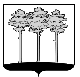 ГОРОДСКАЯ  ДУМА  ГОРОДА  ДИМИТРОВГРАДАУльяновской областиР Е Ш Е Н И Ег.Димитровград   27  декабря  2017  года                                                             №  75/894  .                                    О признании утратившими силу (отмене) решений Городской Думы города Димитровграда Ульяновской области Руководствуясь статьей 72 Земельного кодекса Российской Федерации, частью 14 статьи 81 Устава муниципального образования «Город Димитровград» Ульяновской области, в целях приведения муниципальных нормативных правовых актов в соответствие с действующим законодательством, рассмотрев обращение исполняющего обязанности Главы Администрации города Димитровграда Ульяновской области Ю.А.Корженковой от 22.11.2017 №01-23/7353, Городская Дума города Димитровграда Ульяновской области второго созыва решила:1. Признать утратившими силу (отменить):1.1. Решения Городской Думы города Димитровграда Ульяновской области первого созыва:1.1.1. От 28.04.2010 № 30/396 «Об утверждении Положения о порядке осуществления муниципального земельного контроля на территории  города Димитровграда  Ульяновской области»;1.1.2. От 29.09.2010 № 37/490 «О внесение изменений в Положение о порядке осуществления муниципального земельного контроля на территории  города Димитровграда  Ульяновской области»;1.1.3. От 27.04.2011 №49/620 «О протесте прокурора города Димитровграда на Положение о порядке осуществления муниципального земельного контроля на территории  города Димитровграда Ульяновской области  от 31.03.2011 № 07-01-20112»;1.2. Решения Городской Думы города Димитровграда Ульяновской области второго созыва:1.2.1. От 29.01.2014 №7/74 «О внесении изменения в Положение о порядке осуществления муниципального земельного контроля на территории  города Димитровграда  Ульяновской области»;1.2.2. От 24.09.2014 № 16/185 «О внесении изменений в Положение о порядке осуществления муниципального земельного контроля на территории  города Димитровграда  Ульяновской области»;1.2.3. От 25.02.2015 № 22/271 «О внесении изменений в Положение о порядке осуществления муниципального земельного контроля на территории  города Димитровграда  Ульяновской области»;1.2.4. От 25.11.2015 № 33/429 «О внесении изменений в Положение о порядке осуществления муниципального земельного контроля на территории  города Димитровграда  Ульяновской области».2. Установить, что настоящее решение подлежит официальному опубликованию и размещению в информационно-телекоммуникационной сети «Интернет», на официальном сайте Городской Думы города Димитровграда Ульяновской области (www.dumadgrad.ru).3. Установить, что настоящее решение вступает в силу со дня, следующего за днем его официального опубликования.4. Контроль исполнения настоящего решения возложить на комитет по финансово-экономической политике и городскому хозяйству (Галиуллин).